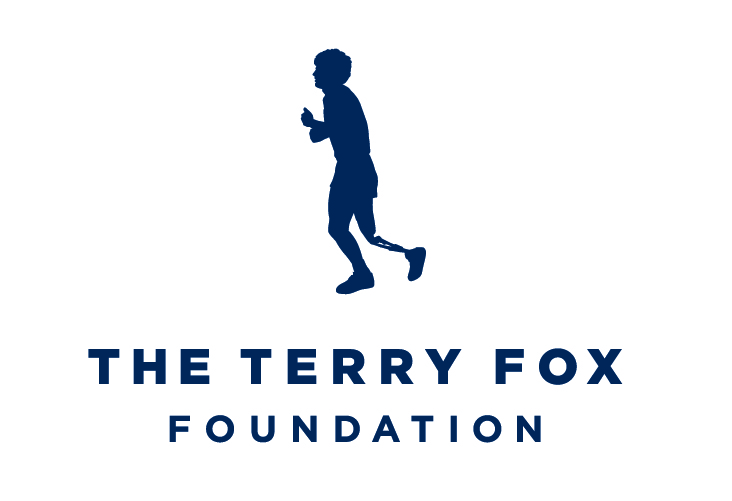 Sample Email Message for Parents/CaregiversPlease edit/customize and share with your school community to promote this year’s Terry Fox School Event.Dear Parents/Caregivers:The 2023 Terry Fox School Run is set for this month and we are so excited to be taking part! Our event will be taking place on _____________________________________________ __________________.  We need your help to boost our student’s fundraising. This event supports vital cancer research while also building incredible school spirit for our students.  Let’s all show how incredible and generous our school community is and work to reach the fundraising goal of  $________________.  We will be sharing regular updates of our fundraising progress on <enter preferred social media platform>.The Terry Fox Foundation has created an online fundraising page customized for our school. Don’t delay, let’s start fundraising today!Donate online at: <your school’s fundraising link>Click the link above to donate or search for our school name at terryfox.orgReceipts are issued immediately to donors by email from the Terry Fox FoundationHelp your child set up a student fundraising pageUpload personal photos, videos and messages to share with friends and familyAll student logins and links are private and secureStudent names are not searchable on our website and links can only be shared by youSupport your child’s fundraising efforts Share their fundraising link or your child’s school’s link with family and friends to help them reach their goal Share a “#DearTerry” message  to celebrate Terry’s legacy and inspire others to go the distanceWe are very excited to be a part of this year’s Terry Fox event.  This is our opportunity to “Try Like Terry” and go the distance for this year’s event.  Please join us to support cancer research while building incredible school spirit for all of our students.  Thank you in advance for your support!